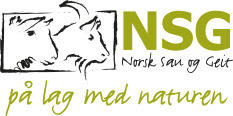 Referat fra styremøte 21.08.23Sted : Marit og Svein Ekerhaugenkl : 18.00 Tilstede : Kristin M Kongelf, Sigbjørn Haug, Ola Klette, Svein Ekerhaugen, Marit EkerhaugenIkke tilstede : Oddvar Nereng, Steinar LyshaugKåringDato : 30.09.23 Kl 10.00 Vi har landet på at kåringen blir inne i fjøset. Det vil bli en dugnad for lagets medlemmer dagen før for å rigge grinder. Kafe og utstillere som ønsker å stille ut produkter av sau utenfor fjøset. Ansvar for kafeen: Marit EkerhaugenDet blir salg av fårikål. Oddvar Nereng har ordnet med sponsing av fårikålkjøtt fra Furuseth. Har meldt seg til å bake kaker for salg:  Caroline Andresen, Else Hasvold, Mari Hoffsbakken, Henriette LyshaugHjelpe til i kafeen: Mari Hoffsbakken og Liv Marit Nereng Ulsakerhaugen.Ansvar for logistikk under kåringen: Oddvar Nereng og Ola KletteAnsvar for rigging av binger til de ulike besetningene: Sigbjørn Haug og Svein Ekerhaugen, dette gjøres dagen i forveien. Under selve kåringen har disse ansvaret for logistikk, parkering og annet praktisk arbeid: Sigbjørn Haug, Svein Ekerhaugen, Oddvar Nereng, Ola Klette, Odd Magne Ulsakerhaugen. Oddvar tar med skoovertrekk. Har meldt seg til å bli med på dugnad dagen før: Odd Kristoffer Engum, Morten Bekkelund og Odd Magne Ulsakerhaugen i tillegg til styret. Sigbjørn sjekker med Mattilsynet om krav til binger og melding om at kåringen skal skje. Vi vil prøve å gjøre dette til en sosial dag i bygda. Kristin lager et facebookarrangement om denne bygdedagen. Her ønsker vi å invitere bygda til å få et lite innblikk i den flotte produksjonen vår. Vi kommer til å tilby folk å ha en salgsbod på dette arrangementet. Her kan det da selges håndarbeid , skinn og lokalmat. Økonomi i lagetOrientering om status pr 21.08Sigbjørn orienterer om ny konto.  Ny konto er bestilt. Det er ønskelig at kasserer og leder har tilgang til denne kontoen av styremedlemmene. Dette for å kunne lettere ha oversikt og hjelpe hverandre ved behov. GjeterhundkursHvordan har kursene gått i år? Dette er noe av det mest positive vi har arrangert. Her er det stort oppmøte og ventelister. Det blir gitt gode tilbakemeldinger fra deltagerne. Det sosiale ved disse kursene blir satt stor pris på. Kurs i oktober er organisert og fullbooket. Treninger.  Det arrangeres jevnlig treninger. Vi er helt avhengige av det om det skal være noe framgang. Kurs 2024Ønsker fra medlemmer: Ønske om 3 eller fire kurs med eventuelt prøve på slutten. Instruktør; ønske om de samme instruktørene vi har hatt i år. Styret har landet på: 3 kurs og kl 1 prøve i 2024 dersom vi ser at flere i område her er klare. Pris medlemmer av SSG: 1800kr Pris ikke medlemmer: 2200 kr Styret har landet på at kursene mest sannsynslig blir i mars, august og oktober. Kristin avtaler videre med instruktørene om endelige datoer. Ullhåndteringskurs28.10.23Terje Bakken er instruktør. Ove klipper. StedVi ønsker å finne et sted i Nedre Snertingdal. Kristin spør noen aktuelle. TilsynsturerHvordan har dette gått? Dette har vært et positivt tiltak som vi ønsker å videreføre. Medlemskveld med Eirik Kolbjørnshus 14.11.23. Denne saken diskuteres nærmere på neste styremøte. Innkomne saker: Ingen saker. Neste styremøte: 19.10.23 kl 18.00  